 Stage 4 Arabic – assessment task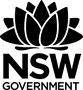 Unit – What’s your style? Ala l-mudaعلى الموضة          OutcomesA studentLAR4-4C applies a range of linguistic structures to compose texts in Arabic, using a range of formats for different audiencesLAR4-5U applies Arabic pronunciation and intonation patterns LAR4-7U identifies variations in linguistic and structural features of textsLAR4-9U Identifies that language use reflects cultural ideas, values and beliefs All outcomes referred to in this unit come from Arabic K-10 Syllabus (link title to the syllabus page)
© NSW Education Standards Authority (NESA) for and on behalf of the Crown in right of the State of New South Wales, 2018 Assessment of learning taskIn your vlog:  dress in or show images of 3 different items of clothingwelcome and farewell the travelling students in a culturally appropriate waydescribe your chosen country’s climate for when the students will be theregive your opinion on colour, comfort and style of each clothing itemuse correct intonation and pronunciationuse a wide range of vocabulary and linguistic structures, including correct word order, adjective agreement, and singular, dual and plural forms to agree with gender.Marking guidelines – version AMarking guidelines – version BSecond or additional language learnersStudents with a background in ArabicA group of students from your school is travelling to an Arabic-speaking country in the next holidays. Create a vlog which showcases 3 different items of clothing worn in this country and how these relate to the climate. You may choose to wear or display the items of clothing. Give your opinion on colour, comfort and style of the 3 items you have selected.A group of students from your school is travelling to an Arabic-speaking country in the next holidays. Create a vlog which showcases 3 different items of clothing worn in this country and how these relate to the climate. You may choose to wear or display the items of clothing. Give your opinion on colour, comfort and style of the 3 items you have selected. Share with the exchange students why you chose these 3 items and comment on the cultural appropriateness of each item. OutcomesABCDELAR4-4CAll studentsIn a vlog format, provides extensive information on all of the following:3 items of clothing (either worn or images)greeting and farewelling the travelling studentsinformation about the country’s climate opinions on colour, comfort and style of each item of clothing.Additional information for students with a background:why each item was choseninformation on the cultural appropriateness of each item.All studentsIn a vlog format, provides thorough information on all of the following:3 items of clothing (either worn or images)greeting and farewelling the travelling studentsinformation about the country’s climate opinions on colour, comfort and style of each item of clothing.Additional information for students with a background:why each item was choseninformation on the cultural appropriateness of each item.All studentsIn a vlog format, provides sound information on the most of the following:3 items of clothing (either worn or images)greeting and farewelling the travelling studentsinformation about the country’s climate opinions on colour, comfort and style of each item of clothing.Additional information for students with a background:why each item was choseninformation on the cultural appropriateness of each item.All studentsIn a vlog format, provides basic information on some of the following:3 items of clothing (either worn or images)greeting and farewelling the travelling studentsinformation about the country’s climate opinions on colour, comfort and style of each item of clothing.Additional information for students with a background:why each item was choseninformation on the cultural appropriateness of each item.All studentsAttempts a vlog format, providing elementary information on a few of the following:3 items of clothing (either worn or images)greeting and farewelling the travelling studentsinformation about the country’s climate opinions on colour, comfort and style of each item of clothing.Additional information for students with a background:why each item was choseninformation on the cultural appropriateness of each item.LAR4-5USpeaks confidently and fluently with minimal pronunciation errors.Speaks fluently with minor pronunciation errors.Speaks with some degree of fluency, with some pronunciation errors.Speaks with pauses and pronunciation errors which may hinder communication.Uses some Arabic words and phrases, with pauses and pronunciation errors which hinder communication.OutcomesABCDELAR4-7UApplies an extensive range of vocabulary and linguistic structures, with minimal errors, including all of the following: adjective agreementsingular, dual and plural forms to agree with gender correctlycorrect word order.Applies a thorough range of vocabulary and linguistic structures, with some errors, including all of the following:adjective agreementsingular, dual and plural forms to agree with gender correctlycorrect word order.Applies a sound range of vocabulary and linguistic structures with errors, including most of the following: adjective agreementsingular, dual and plural forms to agree with gender correctlycorrect word order.Applies a basic range of vocabulary and linguistic structures with errors that may demonstrate minimal understanding. Includes some of the following: adjective agreementsingular, dual and plural forms to agree with gender correctlycorrect word order.Applies an elementary range of vocabulary and linguistic structures with errors that demonstrate minimal understanding. Attempts to include some of the following: adjective agreementsingular, dual and plural forms to agree with gender correctlycorrect word order.LAR4-9UDemonstrates extensive knowledge of how language use reflects cultural ideas, values and beliefs by including all of the following:appropriate cultural greetings and correct gender agreement  correct terminology of cultural clothing items appropriate address according to cultural expectations.Demonstrates thorough understanding of how language use reflects cultural ideas, values and beliefs by including all of the following:appropriate cultural greetings and correct gender agreement  correct terminology of cultural clothing items appropriate address according to cultural expectations.Demonstrates sound knowledge of how language use reflects cultural ideas, values and beliefs by including some of the following:appropriate cultural greetings and correct gender agreement  correct terminology of cultural clothing items appropriate address according to cultural expectations.Demonstrates basic knowledge of how language use reflects cultural ideas, values and beliefs by including 1-2 of the following:appropriate cultural greetings and correct gender agreement  correct terminology of cultural clothing items appropriate address according to cultural expectations.Demonstrates an elementary understanding of how language use reflects cultural ideas, values and beliefs.CriteriaGradeIn a vlog format, provides extensive information on all of the following:3 items of clothing (either worn or images)greeting and farewelling the travelling studentsinformation about the country’s climate opinions on colour, comfort and style of each item of clothingwhy each item was chosen (background speakers only)information on the cultural appropriateness of each item (background speakers only).Speaks confidently and fluently with minimal pronunciation errors.Applies an extensive range of vocabulary and linguistic structures, with minimal errors, including all of the following: adjective agreementsingular, dual and plural forms to agree with gender correctlycorrect word order.Demonstrates extensive knowledge of how language use reflects cultural ideas, values and beliefs by including all of the following:appropriate cultural greetings and correct gender agreement  correct terminology of cultural clothing items appropriate address according to cultural expectations.AIn a vlog format, provides thorough information on all of the following:3 items of clothing (either worn or images)greeting and farewelling the travelling studentsinformation about the country’s climate opinions on colour, comfort and style of each item of clothingwhy each item was chosen (background speakers only)information on the cultural appropriateness of each item (background speakers only).Speaks fluently with minor pronunciation errors.Applies a thorough range of vocabulary and linguistic structures, with some errors, including all of the following:adjective agreementsingular, dual and plural forms to agree with gender correctlycorrect word order.Demonstrates thorough understanding of how language use reflects cultural ideas, values and beliefs by including all of the following:appropriate cultural greetings and correct gender agreement  correct terminology of cultural clothing items appropriate address according to cultural expectations.BCriteriaGradeIn a vlog format, provides sound information on the most of the following:3 items of clothing (either worn or images)greeting and farewelling the travelling studentsinformation about the country’s climate opinions on colour, comfort and style of each item of clothingwhy each item was chosen (background speakers only)information on the cultural appropriateness of each item (background speakers only).Speaks with some degree of fluency, with some pronunciation errors.Applies a sound range of vocabulary and linguistic structures with errors, including most of the following: adjective agreementsingular, dual and plural forms to agree with gender correctlycorrect word order.Demonstrates sound knowledge of how language use reflects cultural ideas, values and beliefs by including some of the following:appropriate cultural greetings and correct gender agreement  correct terminology of cultural clothing items appropriate address according to cultural expectations.CIn a vlog format, provides basic information on some of the following:3 items of clothing (either worn or images)greeting and farewelling the travelling studentsinformation about the country’s climate opinions on colour, comfort and style of each item of clothingwhy each item was chosen (background speakers only)information on the cultural appropriateness of each item (background speakers only).Speaks with pauses and pronunciation errors which may hinder communication.Applies a basic range of vocabulary and linguistic structures with errors that may demonstrate minimal understanding. Includes some of the following: adjective agreementsingular, dual and plural forms to agree with gender correctlycorrect word order.Demonstrates basic knowledge of how language use reflects cultural ideas, values and beliefs by including 1-2 of the following:appropriate cultural greetings and correct gender agreement  correct terminology of cultural clothing items appropriate address according to cultural expectations.DCriteriaGradeAttempts a vlog format, providing elementary information on a few of the following:3 items of clothing (either worn or images)greeting and farewelling the travelling studentsinformation about the country’s climate opinions on colour, comfort and style of each item of clothing.why each item was chosen (background speakers only)information on the cultural appropriateness of each item (background speakers only).Uses some Arabic words and phrases, with pauses and pronunciation errors which hinder communication. Applies an elementary range of vocabulary and linguistic structures with errors that demonstrate minimal understanding. Attempts to include some of the following: adjective agreementsingular, dual and plural forms to agree with gender correctlycorrect word order.Demonstrates an elementary understanding of how language use reflects cultural ideas, values and beliefs.E